Camp Themes 2022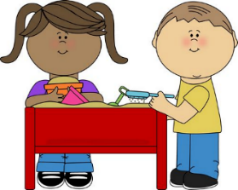 Week 1 - Sunny Summer Sensory Play(June 13 – 17)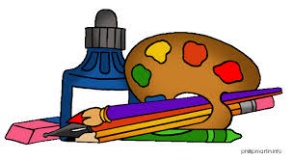 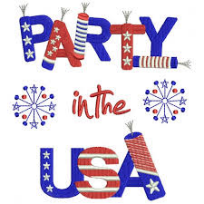 Week 2- Color Craze(June 20 – 24)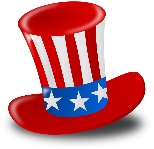 Week 3- Party in the USA(June 27 – July 1)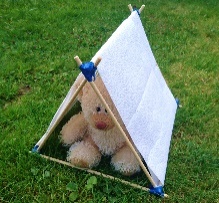 Week 4- Teddy Bear Camping Adventure Closed July 4(July 5- July 8) 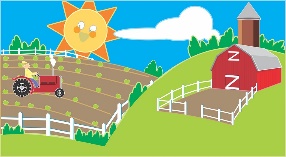 Weeks 5 & 6 – Down on the Farm   
(July 11 – July 22)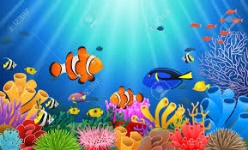 Weeks 7 & 8 - Under the Sea(July 25 – August 5)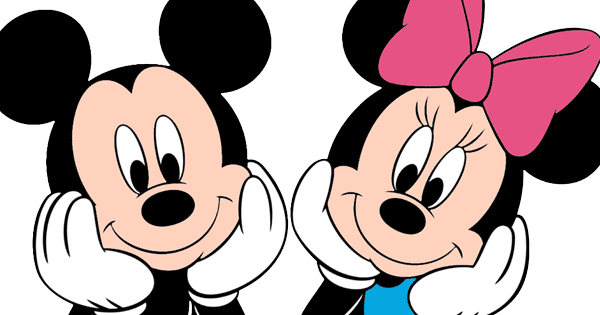 Week 9 – Disney Week (August 8- August 12)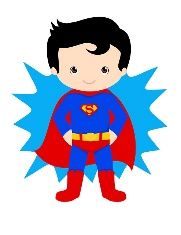 Week 10- Community Helper/Superhero week(August 15- August 19) Morning Specials						Camp SpecialsMonday- Sports						Movin’ MondaysTuesday- Art							SOEL T-Shirt TuesdaysWednesday- Exploration Stations 		Wacky WednesdaysThursday- Music						Treat Day ThursdaysFriday- Story							Shabbat Fridays                  